Mactrac Custom Made Curtain Track For Your HomeWe can advise you on the best and most cost effective way to achieve what you want. As a guide, see the Mactrac hand drawn and cord drawn ranges, within which there are various choices to be made depending on the weight of your curtains, whether you want sheers or voiles and the style of track and fittings you prefer.We’ve now made it even easier to order your Mactrac made to measure window curtain tracks. This table shows you the old numbers associated with these tracks and the new simplified system. You can still order by set number as always. See the hand and cord drawn options above.Mactrac residential made to measure window curtain track at a glance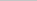 Old No.NameNew No.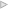 FC1Mactrac ProjectMac1H68Mactrac Ezi-FixMac2C71Mactrac DeluxeMac3H73Mactrac DécorMac4H76Mactrac Easi-BendMac5H80Mactrac DualFixMac6SC2Mactrac ProMac9SC3Mactrac Pro PlusMac10TrackFace FixTop FixBracketsBendCurtainCord DrawMactrac Deluxe (Mac3)YesYes50,75,100 & 125mmYesMedium to heavyYesMactrac Ezi-Fix (Mac2)YesYesNoYesLightNoMactrac Décor (Mac4)NoYes50,75,100 & 125mmYesLight to mediumNoMactrac DualFix (Mac6)YesYesNoNoLight to mediumNoMactrac Project (Mac1)NoYesYesNoMedium to heavyNoMactrac Easi-Bend (Mac5)YesYesYesYesLight to mediumNoMactrac Pro (Mac9)YesYes50,75,100 & 125mmYesHeavyNoMactrac Pro Plus (Mac10)YesYes50,75,100 & 125mmYesHeavyNo